ДЕПАРТАМЕНТ ТРУДА И ЗАНЯТОСТИ НАСЕЛЕНИЯ ТЮМЕНСКОЙ ОБЛАСТИПРИКАЗот 26 октября 2023 г. N 349ОБ ОБЪЯВЛЕНИИ КОНКУРСА СОЦИАЛЬНО ОРИЕНТИРОВАННЫХНЕКОММЕРЧЕСКИХ ОРГАНИЗАЦИЙ НА ПРАВО ПОЛУЧЕНИЯ В ТЕКУЩЕМФИНАНСОВОМ ГОДУ СУБСИДИЙ ИЗ ОБЛАСТНОГО БЮДЖЕТАВ соответствии с Федеральным законом от 12.01.1996 N 7-ФЗ "О некоммерческих организациях", Законом Тюменской области от 18.02.2016 N 2 "О поддержке социально ориентированных некоммерческих организаций в Тюменской области", постановлением Правительства Тюменской области от 10.09.2021 N 547-п "Об утверждении порядка предоставления субсидий из областного бюджета социально ориентированным некоммерческим организациям и признании утратившими силу некоторых нормативных правовых актов", приказываю:1. Организовать проведение конкурса социально ориентированных некоммерческих организаций на право получения в текущем финансовом году субсидий из областного бюджета по виду деятельности "Трудоустройство и подбор персонала", приоритетное направление "Оказание содействия в вопросах трудоустройства и в решении вопросов, связанных с трудовой адаптацией молодежи, матерей с детьми, инвалидов, граждан пожилого возраста, лиц, освободившихся из мест лишения свободы, подбора персонала", общественно полезная услуга "Содействие занятости и профессиональной ориентации населения" (далее - Конкурс).2. Утвердить техническое задание по виду деятельности "Трудоустройство и подбор персонала", приоритетное направление "Оказание содействия в вопросах трудоустройства и в решении вопросов, связанных с трудовой адаптацией молодежи, матерей с детьми, инвалидов, граждан пожилого возраста, лиц, освободившихся из мест лишения свободы, подбора персонала", общественно полезная услуга "Содействие занятости и профессиональной ориентации населения", согласно приложению к настоящему приказу.3. Отделу организационной работы и информационного обеспечения управления по развитию трудового потенциала (Козадеев П.В.) разместить в сети Интернет на официальном Портале органов государственной власти Тюменской области (https://www.admtyumen.ru) объявление о проведении Конкурса в течение двух рабочих дней со дня подписания настоящего приказа.4. Отделу трудоустройства, специальных программ и профориентации управления по предоставлению государственных услуг населению (Кугаевский Ю.А.) обеспечить проведение консультаций по вопросам подготовки заявок на участие в Конкурсе.5. Управлению юридической и контрольной работы (Калинина Ю.В.) разместить на официальном сайте конкурса в информационно-коммуникационной сети "Интернет" (https://тюменьгранты.72to.ru) (далее - сайт конкурса) объявление о проведении Конкурса в течение двух рабочих дней со дня подписания настоящего приказа, осуществлять прием и регистрацию заявок на участие в Конкурсе посредством сайта конкурса.ДиректорА.А.СИДОРОВПриложениеУтвержденоприказом Департамента труда и занятостинаселения Тюменской областиот 26 октября 2023 г. N 349ТЕХНИЧЕСКОЕ ЗАДАНИЕВид деятельности: "Трудоустройство и подбор персонала"Приоритетное направление: "Оказание содействия в вопросах трудоустройства и в решении вопросов, связанных с трудовой адаптацией молодежи, матерей с детьми, инвалидов, граждан пожилого возраста, лиц, освободившихся из мест лишения свободы, подбора персонала"Общественно полезная услуга: "Содействие занятости и профессиональной ориентации населения"Заказчик: Департамент труда и занятости населения Тюменской областиИсточник финансирования: областной бюджетПриложение1. Оказание общественно полезной услуги "Содействие занятости и профессиональной ориентации населения" (далее - проект) осуществляется социально ориентированными некоммерческими организациями, не являющимися государственными (муниципальными) учреждениями, в том числе некоммерческими организациями, признанными социально ориентированными некоммерческими организациями исполнителями общественно полезных услуг и включенными в реестр некоммерческих организаций - исполнителей общественно полезных услуг (далее - СОНКО).Участники проекта - несовершеннолетние граждане в возрасте от 14 до 18 лет, желающие работать в свободное от учебы время (далее - участники).Проект предусматривает организацию и проведение консультаций по вопросам содействия занятости для участников проекта в г. Тюмени.2. В целях реализации проекта СОНКО:Организует и проводит консультации в индивидуальном и (или) групповом формате для не менее чем 2 620 участников проекта в "точках доступа" согласно плану-графику, направленному Департаментом труда и занятости населения Тюменской области (далее - Департамент) в адрес СОНКО (план-график направляется в течение 10 рабочих дней со дня заключения соглашения).Средняя продолжительность консультации - 20 минут.Консультация включает в себя:- информационное сопровождение и помощь в процессе формирования участником проекта резюме и заявления о предоставлении государственной услуги по организации временного трудоустройства несовершеннолетних граждан в возрасте от 14 до 18 лет в соответствии с требованиями приказа Минтруда России от 28.01.2022 N 25н "Об утверждении стандарта деятельности по осуществлению полномочия в сфере занятости населения по оказанию государственной услуги по организации временного трудоустройства несовершеннолетних граждан в возрасте от 14 до 18 лет в свободное от учебы время, безработных граждан, испытывающих трудности в поиске работы, безработных граждан в возрасте от 18 до 25 лет, имеющих среднее профессиональное образование или высшее образование и ищущих работу в течение года с даты выдачи им документа об образовании и о квалификации";- информирование о действиях несовершеннолетних граждан в личном кабинете на Единой цифровой платформе в сфере занятости и трудовых отношений "Работа в России" (далее - единая цифровая платформа), необходимых для получения указанной государственной услуги в полном объеме, путем ознакомления с памяткой.Информационное сопровождение и информирование осуществляется по инструкциям и памятке, направленным Департаментом в адрес СОНКО в течение 10 рабочих дней со дня заключения соглашения.3. Информация о факте проведения консультации фиксируется в Журнале консультаций и направляется в Департамент ежемесячно не позднее 5 числа месяца, следующего за отчетным. Форма журнала разрабатывается и направляется Департаментом в адрес СОНКО в течение 10 рабочих дней со дня заключения соглашения.4. Ответственность за неоказание или ненадлежащее оказание общественно полезной услуги "Содействие занятости и профессиональной ориентации населения" привлеченными третьими лицами несет СОНКО.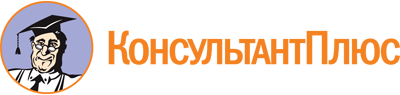 Приказ Департамента труда и занятости населения Тюменской области от 26.10.2023 N 349
"Об объявлении конкурса социально ориентированных некоммерческих организаций на право получения в текущем финансовом году субсидий из областного бюджета"Документ предоставлен КонсультантПлюс

www.consultant.ru

Дата сохранения: 26.11.2023
 Цель программы (проекта)Значения результатов реализации программных мероприятийМаксимальный размер субсидии на финансовое обеспечение цели программы (проекта) (руб.)Сроки реализации программы (проекта)Требования к реализации программы (проекта)12356Содействие занятости и профессиональной ориентации населенияУспешная подача несовершеннолетними гражданами заявления о предоставлении государственной услуги по организации временного трудоустройства в возрасте от 14 до 18 лет, желающими работать в свободное от учебы время, в установленном порядке227 935,4До 01.07.2024Программа (проект) должны быть реализованы в соответствии с приложением к настоящему техническому заданию.1. Наличие профессионально подготовленных кадров, в том числе обладающих знаниями в сфере трудового законодательства и имеющих опыт работы по подбору персонала (трудоустройству), а также ресурсов для реализации мероприятий проекта.2. Мероприятия, предусмотренные проектом, должны соответствовать его целям и задачам.3. Предусмотренные проектом мероприятия должны обеспечивать достижение ожидаемых результатов в установленный период реализации.4. Расходы на реализацию проекта должны быть экономически обоснованными.5. Возможность мониторинга реализации проекта, в том числе для внешних экспертов.